Christ Lutheran ChurchWeek at a GlanceMay 19– May 26Today, May 19   Pentecost Sunday  9:30am         Worship-In Person & Live Streamed11:00am       Congregation meeting (Social Hall)5:00pm         OA (Founder’s Room)Monday, May 20No Events PlannedTuesday, May 219:00am          Cover G’s (Social Hall)6:00pm          His Grace Prayer Service (Sanctuary)Wednesday, May 229:45am          Bible Study (Zoom format)6:00pm          Women’s Bible Study (FR)7:00pm          Greater Long Beach Church (Social Hall)Thursday, May 236:00pm         OA (Founder’s Room)7:00pm         Choir RehearsalFriday, May 24No Events PlannedSaturday, May 25No Events PlannedSunday, May 26    9:30am         Worship-In Person & Live Streamed11:00am       Sunday Ed: Living the Beatitudes 5:00pm         OA (Founder’s Room)We welcome the preschool Music Makers and their families this morning. This group of youngsters is led by Claudia Fitzpatrick (Mrs. Fitz) who teaches all of our preschoolers music on Thursday mornings and leads the music portion of chapel.Altar flowers this morning are given in thanksgiving to the glory of God by Valerie and Kurt Weisel in honor of their 40th wedding anniversary.Christ Lutheran members gather for the spring congregation meeting following worship, in the social hall. This shouldn’t be a long meeting, but a light snack will be provided.Psalms of Praise  Thank you to all who submitted their psalms created in worship on Sunday, May 5th.  We'll be featuring these heartfelt and inspiring psalms written by our very own members throughout the season after Pentecost, starting June 2nd.Thank you to everyone who donated to Joanie’s Purse Project.  There were so many thoughtful and needed items delivered to the group that puts together the purses.  These gifts will be given in celebration of Mother’s Day to women transitioning out of shelters into individual living situations.  We will do this collection again for the Christmas holiday; save up your treasures to share.Stewardship is not just about treasures; it is also about time and talent.  Over the coming months, we are going to be highlighting different ministries at Christ Lutheran Church, sharing a little about the role and who to contact for additional information.  We begin with the ministry of Altar Guild. Below is a brief summary.The Altar Guild helps prepare the church for worship services, weddings, funerals, baptisms, and Holy Communion, and helps decorate the sanctuary for the many different church seasons.  Additionally, the Altar Guild members care for the altar and its furnishings and linens and perform any other necessary duties to prepare the sanctuary for worship.If you would like to help with these duties, please contact Stephanie Petrbok, spetrbok@hotmail.com.We will bless and celebrate Maggie Fitzpatrick as she is receiving her master’s degree this afternoon.  Here is her graduate story.After two long and intensive years, I have finally graduated with my master’s in early childhood education from California State University, Long Beach. Through many research assignments, parent workshops, curriculum planning and advocacy projects, endless reading of articles, completing an intensive comprehensive exit exam, and many more requirements of the courses, I will graduate on Sunday, May 19th, 2024 at Angels Stadium. I will continue to work at Christ Lutheran Preschool for the time being. I absolutely love being in the preschool classroom and am excited to implement many of the ideas from my coursework from the past two years.  The Healing Power of the Holy SpiritWe pray for:Members at Home or in Care Centers:  Laurie Ennen, Ione Marchael, Sydney Nichols, Bary & Janice Schlieder, and Frances Willms.  Those struggling with illness or other concerns: Don Darnauer, Judy Haenn, Daniel Howard, Shannon Howard, Chris and Sheryl Hunter, Chris and Kathy Klute-Nelson, Karen Koch, Jeff Rodrigues, Kristine Trost, Kurt Weisel, Rich Williams, Gary & Linda Zimmerman.*Family & Friends: Barbara, Noah, Carolina, Sherri and Bob Anderson,  Lois Brown,  Jeff Chan, Charlie and David Corm, Mary Croes, Denise Davis, Brechin Flournoy, Tamra Fitzgerald, Audrey Hill, Cindy Gray, Kylie & Crystal Huber, Bryan Koenen, Barb Korsmo, Katrina Lahr, Sue Lance, Eric, Tim & Mimi Philips, Kristina & Scott Randolph, Sharry Reed, Debra Sarvela, Marlene Shafer, Vicki Thompson, Kathy Vonbuskirk, Jessica West. *Please use the blue prayer request form found in your pew pocket to add individuals or families to these lists. Names are included on the prayer list for 30 days unless specific requests are made through the office.We also pray for the ongoing work of: + Linda Gawthorne among the Kogi people of Colombia  + First responders who provide safety, security, and care + Those serving in our nation's military, especially: Samuel Brown, Ryan Dorris,      Morgan Llewellyn, Johnny Luna, Jim Reeder, Steven, Brina and Michael      Navarro.  + Lutheran Social Services, Christian Outreach in Action, New Life Beginning.This morning’s worship assistants:Assisting Minister: Lisa CottrellLector: Doug HoldhusenCommunion Assistants: Bryce Bonilla-Haenn, Shannon & Matthew TimneySunday School Leaders: Joyce Carter and Amanda JohnsonGreeter: Bev Koenen and Robin BlackCoffee Cart: Chris CaldwellAltar Guild: Claudia FitzpatrickUshers: Linda McGee, Claudia Fitzpatrick, Mark Ennen                                                      Thank you all.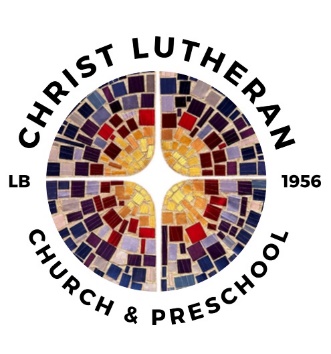 	          6500 E. Stearns Street, Long Beach, CA 90815christlutheranlb.com                                                     562 598.2433Pastor                                                         Rev. Nicole Fielder, pastor@christlutheranlb.comOffice Manager                                           Kim Croes, officemanager@christlutheranlb.comPreschool Director                                                                     Lisa Clinton, info@clplb.com Choir Director                                                                      Kim Philips, kimsings@msn.comAccompanist							                Roger HalvorsonA/V Technicians                                                                           Brad Croes and Josh BakerMissionary to Colombia  						   Linda Gawthorne 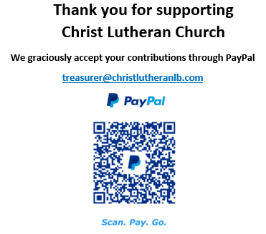 